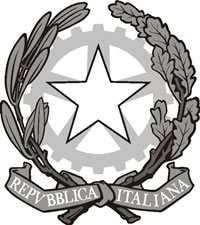 DIPARTIMENTO CASA ITALIAAVVISO PUBBLICO PER LA SELEZIONE DI PROPOSTE PROGETTUALI DA AMMETTERE A SUCCESSIVA PROCEDURA DI VALUTAZIONE FINALIZZATA AL FINANZIAMENTO DI INTERVENTI DI PREVENZIONE DEL RISCHIO SISMICO SU EDIFICI ED INFRASTRUTTURE PUBBLICI INSISTENTI SUL TERRITORIO DELLE “ISOLE MINORI” Il/La sottoscritto/a, ______________, nato/a a _________, il ______________, Codice Fiscale _______________, in qualità di legale rappresentante del soggetto proponente __________________________________________________(indicare la denominazione dell’Ente), avente sede legale a ____________________________in Via/Piazza____________________________________ n.____ CAP ________, consapevole delle responsabilità civili e delle sanzioni penali in caso di dichiarazioni non veritiere e falsità in atti, richiamate dall’art. 76 del D.P.R. n. 445 del 28 dicembre 2000 e s.m.i. nonché degli altri effetti previsti dall’art. 75 del citato D.P.R., con riferimento all’Avviso Pubblico per la selezione di proposte progettuali da ammettere a successiva procedura di valutazione finalizzata al finanziamento di interventi di prevenzione del rischio sismico su edifici ed infrastrutture pubblici insistenti sul territorio delle “Isole Minori”, DELEGA _______________   nato/a a _________________, il _________, Codice Fiscale _______________ alla sottoscrizione della domanda di partecipazione. Al contempo,DICHIARA SOTTO LA PROPRIA RESPONSABILITÀ•	di aver preso piena conoscenza dell’Avviso e dei relativi allegati; •	che le indicazioni fornite nella presente dichiarazione, nonché tutte le informazioni presenti nella proposta progettuale, sono corrette e complete;•	che è disponibile a fornire altre informazioni;•	di prendere atto e di accettare le norme che regolano la procedura di selezione nonché di obbligarsi ad osservarle in ogni loro parte;•	di essere a conoscenza che il Dipartimento Casa Italia si riserva il diritto di procedere d’ufficio a verifiche, anche a campione, in ordine alla veridicità delle dichiarazioni rilasciate in sede di domanda di partecipazione e/o, comunque, nel corso della procedura, ai sensi e per gli effetti della normativa vigente;•	di essere consapevole che l’accertamento della non veridicità del contenuto della presente dichiarazione, ovvero delle eventuali ulteriori dichiarazioni rilasciate, comporterà comunque l’esclusione dalla procedura;•	di essere informato, ai sensi e per gli effetti del decreto legislativo 30 giugno 2003 n. 196 e del Regolamento UE 2016/679, che i dati personali raccolti saranno trattati, anche con strumenti informatici, esclusivamente nell’ambito del procedimento per il quale la presente dichiarazione viene resa, anche in virtù di quanto espressamente specificato nel citato Avviso, che qui si intende integralmente trascritto.Atto di delega(Articolo 9, comma 3, lett. b) dell’Avviso)                 (Il presente modulo deve essere compilato e firmato digitalmente dal legale rappresentante del Proponente)Il Legale rappresentante del proponente(firma digitale)